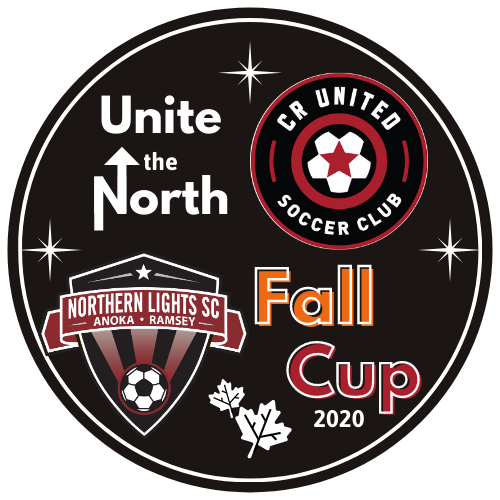 Team:Team:Team:Coach:Coach:Coach:Player Name:Jersey Number:123456789101112131415161718